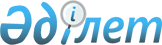 О районном бюджете на 2009 годРешение маслихата Акжарского района Северо-Казахстанской области от 23 декабря 2008 года N 13-2. Зарегистрировано Управлением юстиции Акжарского района Северо-Казахстанской области 4 февраля 2009 года N 13-4-84       

В соответствии со статьей 63 Бюджетного кодекса Республики Казахстан, статьей 6 Закона Республики Казахстан «О местном государственном управлении в Республике Казахстан», районный маслихат РЕШИЛ:

      1. Утвердить районный бюджет на 2009 год согласно приложению № 1 в следующих объемах:

      1) доходы – 1 138 131 тысяч тенге,

      в том числе по:

      налоговым поступлениям – 181859 тысяч тенге;

      неналоговым поступлениям – 678  тысяч тенге;

      поступления от продажи основного капитала - 5 200 тысяч тенге;

      поступления трансфертов – 820150 тысяч тенге;

      2) затраты – 1 144 515 тысяч тенге;

      3) операционное сальдо – 0;

      4) чистое бюджетное кредитование – 0,

      в том числе:

      бюджетные кредиты - 0;

      погашение бюджетных кредитов – 0;

      5) сальдо по операциям с финансовыми активами - 0;

      в том числе:

      приобретение финансовых активов - 0;

      поступления от продажи финансовых активов государства - 0;

      6) дефицит (профицит) бюджета - 0;

      7) финансирование дефицита (использование профицита) бюджета -0.

      Сноска. Пункт 1 с изменениями, внесенными решением маслихата  Акжарского района от 27.04.2009 N 15-1; 06.08.2009 N 18-1; от 19.10.2009 N 19-1; от 23.11.2009 N 20-1



      2. Установить, что доходы районного бюджета на 2009 год формируются в соответствии с Бюджетным кодексом Республики Казахстан за счет следующих налоговых поступлений:

      социального налога;

      налога на имущество юридических лиц и индивидуальных предпринимателей;

      налога на имущество физических лиц;

      земельного налога;

      налога на транспортные средства;

      единого земельного налога;

      акцизов, кроме акцизов поступающих в республиканский бюджет;

      платы за пользование земельными участками;

      сборов за ведение предпринимательской и профессиональной деятельности;

      государственной пошлины, кроме государственной пошлины, поступающей в республиканский бюджет.



      3. Установить, что доходы районного бюджета на 2009 год формируются за счет следующих неналоговых поступлений:

      доходов от аренды имущества, находящегося в коммунальной собственности;

      прочих неналоговых поступлений в местный бюджет.



      4. Установить, что доходы районного бюджета на 2009 год формируются за счет следующих поступлений от продажи финансовых активов внутри страны:

      поступлений от продажи коммунальных государственных учреждений и государственных предприятий в виде имущественного комплекса, иного государственного имущества, находящегося в оперативном управлении или хозяйственном введении коммунальных государственных предприятий.



      5. В расходах районного бюджета на 2009 год предусмотрены выплаты на оказание социальной помощи специалистам здравоохранения, образования, социального обеспечения, культуры, проживающим в сельской местности, по приобретению топлива.



      6. Обеспечить в 2009 году выплату заработной платы государственным служащим, работникам государственных учреждений, не являющимся государственными служащими, и работникам казенных предприятий в полном объеме.



      7. Сохранить повышение на 25 процентов должностных окладов (тарифных ставок) специалистам сферы здравоохранения, социального обеспечения, образования, культуры и спорта, работающих в сельской местности и не являющихся государственными служащими, по сравнению со ставками специалистов, занимающихся этими видами деятельности в городских условиях.



      8. Утвердить перечень бюджетных программ развития районного бюджета на 2009 год с разделением на бюджетные инвестиционные проекты и программы, согласно приложению 3.



      9. Утвердить программу социальная помощь отдельным категориям нуждающихся граждан по решениям местных представительных органов согласно приложения 4.



      10. В районном бюджете на 2009 год предусмотрены расходы на выплату детских пособий на детей до  18 лет из малообеспеченных семей в сумме 17600 тыс.тенге.



      11. Установить, что в процессе исполнения местных бюджетов на 2009 год не подлежат секвестру местные бюджетные программы, согласно приложению 5.



      12. Настоящее решение вступает в действие с 1 января 2009 года.      Председатель сессии                                А.Султанова

      Секретарь районного маслихата                      М.Жумабаев

Приложение 1

к решению сессии районного маслихата

от 23 декабря 2008 года № 13-2Бюджет Акжарского района на 2009 год      Сноска. Приложение 1 в редакции решения маслихата Акжарского района от 23.11.2009 N 20-11. Доходы

Приложение 2

к решению сессии районного маслихата

от 23 декабря 2008 года № 13-2ПЕРЕЧЕНЬ

бюджетных программ каждого аульного (сельского) округа на 2009 год      Сноска. Приложение 2 в редакции решения маслихата Акжарского района от 19.10.2009 N 19-1

Приложение 3

к решению сессии районного маслихата

от 23 декабря 2008 года № 13-2Перечень

бюджетных программ развития с разделением на бюджетные инвестиционные проекты и программы районного бюджета на 2009 год      Сноска. Приложение 3 в редакции решения маслихата Акжарского района от 19.10.2009 N 19-1

Приложение 4

к решению сессии районного маслихата

от 23 декабря 2008 года № 13-2Социальные выплаты отдельным категориям нуждающихся граждан

по бюджетной программе 451.007.000 «Социальная помощь отдельным

категориям нуждающихся граждан по решениям местных

представительных органов»      Сноска. Приложение 4 в редакции решения маслихата Акжарского района от 19.10.2009 N 19-1

Приложение 5

к решению сессии районного маслихата

от 23 декабря 2008 года № 13-2Перечень

местных бюджетных программ, не подлежащих секвестру в процессе исполнения местных бюджетов на 2009 год      Сноска. Приложение 5 в редакции решения маслихата Акжарского района от 19.10.2009 N 19-1
					© 2012. РГП на ПХВ «Институт законодательства и правовой информации Республики Казахстан» Министерства юстиции Республики Казахстан
				КатегорияКатегорияКатегорияКатегорияСумма тыс.

тенгеКлассКлассКлассСумма тыс.

тенгеПодклассПодклассСумма тыс.

тенгеНаименованиеСумма тыс.

тенге12345ДОХОДЫ11381311HАЛОГОВЫЕ ПОСТУПЛЕHИЯ1916593Социальный налог1081181Социальный налог1081184Налоги на собственность647291Налоги на имущество394783Земельный налог85084Налог на транспортные средства102785Единый земельный налог64655Внутренние налоги на товары, работы и

услуги173972Акцизы9883Поступления за использование природных и других ресурсов141004Сборы за ведение предпринимательской и профессиональной деятельности23098Обязательные платежи, взимаемые за

совершение юридически значимых действий

и (или) выдачу документов

уполномоченными на то государственными

органами или должностными лицами14151Государственная пошлина14152HЕHАЛОГОВЫЕ ПОСТУПЛЕHИЯ6781Доходы от государственной собственности4195Доходы от аренды имущества, находящегося

в государственной собственности4196Прочие неналоговые поступления2591Прочие неналоговые поступления2593Поступления от продажи основного капитала132003Продажа земли и нематериальных активов132001Продажа земли132004Поступления официальных трансфертов9325942Трансферты из вышестоящих органов государственного управления9325942Трансферты из областного бюджета932594Функциональная группаФункциональная группаФункциональная группаФункциональная группаСумма тыс.

тенгеАдминистратор бюджетных программАдминистратор бюджетных программАдминистратор бюджетных программСумма тыс.

тенгеПрограммаПрограммаСумма тыс.

тенге123АВ1Затраты1144515,0Государственные услуги общего характера109565112Аппарат маслихата района (города

областного значения)8182001Обеспечение деятельности маслихата

района8182122Аппарат акима района (города областного

значения)29998001Обеспечение деятельности акима района

(города областного значения)29998123Аппарат акима района в городе, города

районного значения, поселка,

аула(села), аульного (сельского) округа59295001Функционирование аппарата акима района

в городе, города районного значения,

поселка, аула (села), аульного

(сельского) округа59295452Отдел финансов района (города

областного значения)6549001Обеспечение деятельности отдела

финансов6164003Проведение оценки имущества в целях

налогообложения259011Учет, хранение, оценка и реализация

имущества, поступившего в коммунальную

собственность126453Отдел экономики и бюджетного

планирования района (города областного

значения)5541001Обеспечение деятельности отдела

экономики и бюджетного планирования55412Оборона2809122Аппарат акима района (города областного

значения)2809005Мероприятия в рамках исполнения

всеобщей воинской обязанности28093Общественный порядок, безопасность,

правовая, судебная, уголовно-

исполнительная деятельность0458Отдел жилищно-коммунального хозяйства,

пассажирского транспорта и

автомобильных дорог района (города

областного значения)0021Обеспечение безопасности дорожного

движения в населенных пунктах04Образование802665,0464Отдел образования района (города

областного значения) 41629009Обеспечение деятельности организаций

дошкольного воспитания и обучения41629464Отдел образования района (города

областного значения) 703694003Общеобразовательное обучение684614,0010Внедрение новых технологий обучения в

государственной системе образования за

счет целевых трансфертов из

республиканского бюджета19080464Отдел образования района (города

областного значения) 57342001Обеспечение деятельности отдела

образования3699004Информатизация системы образования в

государственных учреждениях образования4364005Приобретение и доставка учебников,

учебно-методических комплексов для

государственных организаций образования

района (города областного значения) 1279011Капитальный, текущий, ремонт объектов

образования в рамках реализации

стратегии региональной занятости и

переподготовки кадров480006Социальная помощь и социальное

обеспечение74371451Отдел занятости и социальных программ

района (города областного значения)74371002Программа занятости25921004Оказание социальной помощи на

приобретение топлива специалистам

здравоохранения, образования,

социального обеспечения, культуры и спорта в сельской местности в

соответствии с законодательством

Республики Казахстан1070005Государственная адресная социальная

помощь13567007Социальная помощь отдельным категориям

нуждающихся граждан по решениям местных

представительных органов2738010Материальное обеспечение детей-

инвалидов, воспитывающихся и

обучающихся на дому275014Оказание социальной помощи нуждающимся

гражданам на дому1399016Государственные пособия на детей до 18

лет16335017Обеспечение нуждающихся инвалидов

специальными гигиеническими средствами

и предоставление услуг специалистами

жестового языка, индивидуальными

помощниками в соответствии с

индивидуальной программой реабилитации

инвалида1842001Обеспечение деятельности отдела

занятости и социальных программ10700011Оплата услуг по зачислению,выплате и

доставке пособий и других социальных

выплат5247Жилищно-коммунальное хозяйство20742123Аппарат акима района в городе, города

районного значения, поселка, аула

(села), аульного (сельского) округа11346014Организация водоснабжения населенных

пунктов1889015Ремонт инженерно-коммуникационной

инфраструктуры в рамках реализации

стратегии региональной занятости и

переподготовки кадров9457467Отдел строительства района (города

областного значения) 622006Развитие системы водоснабжения622458Отдел жилищно-коммунального хозяйства,

пассажирского транспорта и

автомобильных дорог района (города

областного значения)1990030Ремонт инженерно-коммуникационной

инфраструктуры в рамках реализации

стратегии региональной занятости и

переподготовки кадров1990123Аппарат акима района в городе, города

районного значения, поселка, аула

(села), аульного (сельского) округа6784008Освещение улиц населенных пунктов2761009Обеспечение санитарии населенных

пунктов2750010Содержание мест захоронений и

погребение безродных0011Благоустройство и озеленение населенных

пунктов12738Культура, спорт, туризм и

информационное пространство55029123Аппарат акима района в городе, города

районного значения, поселка, аула

(села), аульного (сельского) округа14819006Поддержка культурно-досуговой работы на

местном уровне14819455Отдел культуры и развития языков района

(города областного значения)8017003Поддержка культурно-досуговой работы8017465Отдел физической культуры и спорта

района (города областного значения) 3352006Проведение спортивных соревнований на

районном (города областного значения)

уровне3352455Отдел культуры и развития языков района

(города областного значения)6723006Функционирование районных (городских)

библиотек6525007Развитие государственного языка и

других языков народов Казахстана198456Отдел внутренней политики района

(города областного значения)4454002Проведение государственной

информационной политики через средства

массовой информации4454455Отдел культуры и развития языков района

(города областного значения)11816001Обеспечение деятельности отдела

культуры и развития языков3940004Капитальный, текущий, ремонт объектов

культуры в рамках реализации стратегии

региональной занятости и переподготовки

кадров7876456Отдел внутренней политики района

(города областного значения)3238001Обеспечение деятельности отдела

внутренней политики3238465Отдел физической культуры и спорта

района2610001Обеспечение деятельности отдела

физической культуры и спорта261010Сельское, водное, лесное, рыбное

хозяйство, особо охраняемые природные

территории, охрана окружающей среды и

животного мира, земельные отношения33903462Отдел сельского хозяйства района

(города областного значения)16968001Обеспечение деятельности отдела

сельского хозяйства12067099Реализация мер социальной поддержки

специалистов социальной сферы сельских

населенных пунктов за счет трансфертов

из республиканского бюджета4901463Отдел земельных отношений района

(города областного значения)6935001Обеспечение деятельности отдела

земельных отношений4497003Земельно-хозяйственное устройство

населенных пунктов2438006Землеустройство, проводимое при

установлении границ городов районного

значения, районов в городе, поселков

аулов (сел), аульных (сельских) округов0123Аппарат акима района в городе, города

районного значения, поселка, аула

(села), аульного (сельского) округа10000019Финансирование приоритетных социальных

проектов в поселках, аулах (селах),

аульных (сельских) округах в рамках

реализации стратегии занятости и

переподготовки кадров1000011Промышленность, архитектурная,

градостроительная и строительная

деятельность4140467Отдел строительства района (города

областного значения) 4140001Обеспечение деятельности отдела

строительства414012Транспорт и коммуникации29500123Аппарат акима района в городе, города

районного значения, поселка, аула

(села), аульного (сельского) округа1500013Обеспечение функционирования

автомобильных дорог в городах районного

значения, поселках, аулах(селах),

аульных (сельских) округах1500458Отдел жилищно-коммунального хозяйства,

пассажирского транспорта и

автомобильных дорог района (города

областного значения)28000023Обеспечение функционирования

автомобильных дорог3500008Ремонт и содержание автомобильных дорог

районного значения, улиц городов и

населенных пунктов в рамках реализации

стратегии региональной занятости и

переподготовки кадров2450013Прочие8874452Отдел финансов района (города

областного значения)2640012Резерв местного исполнительного органа

района (города областного значения) 780014Формирование или увеличение уставного

капитала юридических лиц1860469Отдел предпринимательства района

(города областного значения)3 175001Обеспечение деятельности отдела

предпринимательства3 175458Отдел жилищно-коммунального хозяйства,

пассажирского транспорта и

автомобильных дорог района (города

областного значения)3059001Обеспечение деятельности отдела

жилищно-коммунального хозяйства,

пассажирского транспорта и

автомобильных дорог305915Трансферты2917452Отдел финансов района (города

областного значения)2917006Возврат неиспользованных

(недоиспользованных) целевых трансфертов2917Ш. Операционное сальдоIV. Чистое бюджетное кредитованиеБюджетные кредитыПогашение бюджетных кредитовV. Сальдо по операциям с финансовыми

активамиприобретение финансовых активовПоступления от продажи финансовых

активов государстваVI. Дефицит (профицит) бюджетаVII. Финансирование дефицита(использование профицита) бюджетаДвижение остатков бюджетных средств6384Остатки бюджетных средств-6384Функциональная группаФункциональная группаФункциональная группаФункциональная группаСумма

тыс.тенгеАдминистраторАдминистраторАдминистраторСумма

тыс.тенгеПрограммаПрограммаСумма

тыс.тенгеНаименованиеСумма

тыс.тенге1Государственные услуги общего характера59295123Аппарат акима района в городе, города районного значения, поселка, аула (села), аульного (сельского) округа59295001Функционирование аппарата акима района в городе, города районного значения, поселка, аула (села), аульного (сельского) округа59295в том числе в разрезе аульных (сельских) округовТалшикский7920Ленинградский9156Айсаринский3458Алкатерекский4251Кулыкольский4552Кенащинский4005Кишикаройский4229Майский3996Совхозный4500Новосельский4540Восходский4088Уялинский46007Жилищно-коммунальное хозяйство8673в том числе в разрезе аульных (сельских) округовТалшикский2510Ленинградский931Айсаринский255Алкатерекский385Кулыкольский319Кенащинский359Кишикаройский257Майский863Совхозный360Новосельский1256Восходский369Уялинский8098Культура, спорт, туризм и информационное пространство14 819123Аппарат акима района в городе, города районного значения, поселка, аула (села), аульного (сельского) округа14 819006Поддержка культурно-досуговой работы на местном уровне14 819в том числе в разрезе аульных (сельских) округовТалшикский1 753Ленинградский5 750Алкатерекский1 481Кенащинский1 444Кишикаройский841Майский384Совхозный1914Новосельский846Уялинский40612Транспорт и коммуникации1500123Аппарат акима района в городе, города районного значения, поселка, аула (села), аульного (сельского) округа1500013Обеспечение функционирования автомобильных дорог в городах районного значения, поселках, аулах (селах) аульных (сельских) округах1500в том числе в разрезе аульных (сельских) округовКулыкольский1500Функциональная группаФункциональная группаФункциональная группаФункциональная группаСумма

тыс.

тенгеАдминистратор бюджетных программАдминистратор бюджетных программАдминистратор бюджетных программСумма

тыс.

тенгеПрограммаПрограммаСумма

тыс.

тенгеНаименованиеСумма

тыс.

тенге123АВВСЕГО24827Жилищно-коммунальное хозяйство622467Отдел строительства района (города областного значения) 622006Развитие системы водоснабжения622Авторский и технический надзор строительства локального водоснабжения в с.Ащиголь62213Прочие1860452Отдел финансов района (города областного значения)1860014Формирование или увеличение уставного капитала юридических лиц1860Функциональная группаФункциональная группаФункциональная группаФункциональная группаСумма

тыс.

тенгеАдминистраторАдминистраторАдминистраторСумма

тыс.

тенгеПрограммаПрограммаСумма

тыс.

тенгеНаименованиеСумма

тыс.

тенге134АВ6Социальная помощь и социальное обеспечение2 738451Отдел занятости и социальных программ района (города областного значения)2738007Социальная помощь отдельным категориям нуждающихся граждан по решениям местных представительных органов2738в том числена социальные выплаты за услуги бани и парикмахерской участникам и инвалидам ВОВ58на санаторно-курортное лечение отдельных категории граждан1135на социальную помощь на обучение детей из малообеспеченных детей290соцпомощь УиИВОВ на коммунальные услуги698на льготное зубопротезирование лиц, приравненных к участникам и инвалидам Великой отечественной войны219на пособие на дополнительное питание больным активной формой туберкулеза337Функциональная группаФункциональная группаФункциональная группаФункциональная группаСумма

тыс.

тенгеАдминистратор бюджетных программАдминистратор бюджетных программАдминистратор бюджетных программСумма

тыс.

тенгеПрограммаПрограммаСумма

тыс.

тенгеНаименованиеСумма

тыс.

тенге123АВВСЕГО4Образование650704464Отдел образования района (города областного значения)650704003Общеобразовательное обучение650704